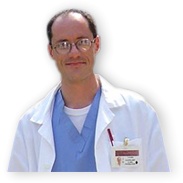 Currículum Vitae 
Dr. Mauro Fabián García - Urólogo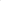 1) Títulos-Estudios Secundarios:Bachiller especializado en Ciencias Biológicas (1985)Escuela Nacional Normal Superior de Profesores Mariano AcostaPromedio general 8,14-Estudios Universitarios:Médico (1993)Universidad de Buenos AiresPromedio general 7,15- Especialista en Cirugía General (1997)Certificado otorgado por el Ministerio de Salud y Acción Social de la Nación-Ecografista (1996)Otorgado por la Sociedad Argentina de Ultrasonografía en Medicina y Biología -Especialista en Urología (2000)Certificado otorgado por el Ministerio de Salud y Acción Social de la Nación-Especialista en UrologíaCertificado otorgado por el Colegio Médico la Provincia de Buenos Aires el 12 de diciembre de 2000-Especialista en UrologíaCertificado otorgado por la Sociedad Argentina de Urología el 26 de agosto de 20022) Actividad docente- Colaborador docenteCurso regular de Cirugía General 1994-1995Unidad docente San Miguel. Facultad de Medicina. UBA- Ayudante Honorario de 1raCurso regular de Urología 1996, 1997 y 1998Cátedra de Urología. Facultad de Medicina. Htal. de Clínicas. UBA.- Colaborador docenteCurso regular de Urología 1999 y 2000.Unidad docente Htal. Durand. Facultad de Medicina. UBA.- Ayudante de 1raCurso regular de Urología 1999 y 2000.Facultad de Medicina, Universidad Maimonides.-Colaborador docenteCurso regular de Urología 2001Unidad docente Htal. Posadas. Facultad de Medicina. UBA.-DisertanteMódulo Imágenes II: Ecografía Diagnóstica y Operatoria“Ecografía Renal y Vesical Intervensionista”Carrera de Médico Especialista Universitario en UrologíaCátedra de UrologíaFacultad de Medicina de la Universidad de Buenos Aires.26 de septiembre de 2002-DisertanteMódulo Obstrucción Urinaria I:“Anatomía Ecográfica de la Próstata y la VejigaCarrera de Médico Especialista Universitario en UrologíaSociedad Argentina de Urología13 de marzo de 20033) Actividad asistencial Cargos Postgrado-Residencia de Cirugía General (Completa)Hospital Municipal Dr. Raúl Larcade de San MiguelComienzo: 1/6/1993Finalización: 31/5/1996-Residencia de Urología (Completa)Hospital de Clínicas José de San Martín,Universidad de Buenos AiresComienzo: 1/6/1996Finalización: 31/5/1999-Jefatura de Residencia de UrologíaHospital Carlos Durand de Bs. As.Comienzo 1/6/1999Finalización: 31/5/2000- Ecografista generalDiagnóstico Medico -Diagnomed-Centro privado asociado a la UBA.Lavalle 16, R. MejíaDesde enero de 1997 hasta febrero de 1998- Ecografista (ecografía diagnóstica e intervencionismo)División Urología del Hospital Durand, Sector de EcografíaDesde el 1/5/1999 hasta el 31/5/2000. -UrólogoSanatorio HurlinghamRío Colorado 1758, Hurlingham, Prov. de Bs. As.Desde noviembre de 1999 hasta diciembre de 2000.-UrólogoClínica ConstituyentesConstituyentes 1072, Morón, Prov. de Bs. As.Desde el 1/12/00 al 31/8/02-UrólogoMédico de plantaServicio de Urología del Hospital Ramón Carrillo, Los PolvorinesDesde el 1/10/00 hasta el 3/08/04-Ecografista y UrodinamistaCentro Urológico Buenos Aires -CUBA-Ayacucho 1053 3ro D, Cap. Fed.Desde febrero de 1997 hasta marzo de 2005-UrólogoConsultorios Médicos Villa TeseiAv. Vergara 1971/73, Villa TeseiDesde el 1/9/00 hasta el 31/12/05-UrólogoConsultorios Médicos SaltaIng. Huergo 3472, Los PolvorinesDesde el 1/12/00 hasta el 31/1/08• Cargos actuales*Médico de plantaServicio de Urología del Hospital PosadasEncargado de la Sección Litotricia y EndourologíaDesde el 9/8/00*UrólogoSanatorio General SarmientoAv. Pte. Perón 1796, San MiguelDesde 1/10/01*UrólogoConsultorio particularAngel D´Elía 1530, San MiguelDesde 1/7/044) Cursos de perfeccionamientoAsistenteCursos con duración mayor a 10 hs-Curso de Emergencias Médicas16 hs teóricasBoehringer Mannheim ArgentinaPrograma de Extensión UniversitariaBuenos Aires 5 y 6 de abril de 1993-Curso Anual de Cirugía General de Postgrado52 hs y presentación de trabajo científico.Asociación Argentina de CirugíaSeptiembre de 1994-Curso Anual de Cirugía Torácica35 hs y presentación de trabajo científico.Sociedad argentina de Cirugía TorácicaMarzo de 1996-XVI Curso Anual de Ultrasonografía80 hs teóricas160 hs prácticasPresentación de trabajo científicoSociedad Argentina de Ultrasonografía en Medicina y BiologíaDiciembre de 1996-Curso Anual de Actualización Urológica50 hs, con evaluación finalSociedad Argentina de UrologíaNoviembre de 1998-Curso Formador de Formadores para Jefes de Residentes60 hsGobierno de la Ciudad de Buenos AiresMayo de 1999-Infecciones Urogenitales12 hsHtal. De Clínicas José de San Martín, Cátedra de UrologíaUniversidad de Buenos AiresParticipación como disertante19 de Junio de 1999-1° Curso “Hands-On” de Introducción a la Cirugía Videolaparoscópica en Urología12 hs.Htal. De Clínicas José de San Martín, Cátedra de UrologíaUniversidad de Buenos Aires18 y 19 de Julio de 2002-1º Curso Hands-On de cirugía laparoscópica en Urología20 hsHtal. Alemán – Buenos Aires23 y 24 de octubre de 2009-Curso Anual de Medicina SexualCírculo Médico de San Martín-Prov. de Bs. As.2009Cursos con duración menor a 10 hs.-Ciclo de Actualización de Diabetes MellitusBoehringer Mannheim ArgentinaPrograma de Extención UniversitariaBuenos Aires 7 de noviembre de 1990-Cirugía digestiva convencionalDurante el 64 Congreso Argentino de Cirugía 19938 hs.-Errores más frecuentes y controversias en el manejo de pacientes traumatizadosDurante el 66 Congreso Argentino de Cirugía 19958 hs.- PSA, su valor práctico.Durante el Congreso Argentino de Urología 1996- Prostatitis.Durante el Congreso Argentino de Urología 1996-Manejo de traumatismos de uretra y genitales externosDurante el Simposio Internacional Avances en Urología 1996-Doppler PrenatalDictado en DiagnomedBs. As. 29 de mayo de 1997-Endourología ‘97Organizado por la Sociedad Argentina de Urología21 al 23 de septiembre de 1997-Cáncer superficial de vejigaDurante el Simposio Internacional Avances en Urología 1998-Urodinamia en el consultorio del UrólogoDurante el Simposio Internacional Avances en Urología 1998-Primer curso teórico práctico del tratamiento del cáncer de próstata localizadoFacultad de Medicina, Universidad de Bs. As.3 y 4 de septiembre de 1998-Segundo curso teórico práctico del tratamiento del cáncer de próstata localizadoFacultad de Medicina, Universidad de Bs. As.26 y 27 de noviembre de 1998-Cirugía Mini InvasivaDurante las XXXV Jornadas Científicas del Hospital Dr. Carlos G. Durand29 de noviembre al 3 de diciembre de 1999-Curso de entrenamiento en Termoterapia ProstáticaRealizado por ProstaLund en el Centro de Diagnóstico UrológicoA cargo del Dr. Thayne Larson (U.S.A.)17 de mayo de 2000 -Actualización en EndourologíaA cargo del Dr. Enrique Pérez Castro (España)Durante el XXV Congreso de la Confederación Americana de Urología18 de septiembre de 2000-Cirugía Uretral ReconstructivaA cargo del Dr. Gerald Jordan (U.S.A.)Durante el XXV Congreso de la Confederación Americana de Urología 20 de septiembre de 2000-Incontinencia de OrinaDurante el Simposio Internacional Avances en Urología2001-Cirugía de la uretra anterior y de la enfermedad De la PeyronieDurante el Simposio Internacional Avances en Urología 2003-Incontinencia urinaria femeninaDurante el Simposio Internacional Avances en Urología 2003-Derivaciones urinarias en endourologíaDurante el Simposio Internacional Avances en Urología 2004-Cirugía reconstructiva de uretra: tácticas y técnicasCurso Pre-Congreso Argentino de Urología 2004 -Uro-Radiología IntervencionistaDurante el Congreso Argentino de Urología 2004-Primer Curso de Urodinamia BásicaSubcomité de Urodinamia y Urología Femenina de la SAU17 y 24 de noviembre de 2004 -Tomando Decisiones en EndourologíaDurante el Simposio Internacional Avances en Urología 2005-Actualización en Cáncer de Vejiga SuperficialDurante el XLII Congreso Argentino de Urología 2005-Trauma UretralDurante el Simposio Internacional Avances en Urología 2006-Esterilidad MasculinaDurante el Simposio Internacional Avances en Urología 2006-“Cirugía Laparoscópica Aplicada a Patología Urológica Benigna”Durante el Simposio Internacional Avances en Urología 2007-“Primera Jornada de Actualización en Cáncer Renal”Hospital Alemán, Bs. As., 26 de Set.de 2008Organizado por: Hospital Italiano, Hospital Alemán y Hospital Británico.-“Workshop de sutura y técnica laparoscópica”Durante el Congreso Argentino de Urología 2009 Relator / Coordinador-DisertanteCurso de “Infecciones Urogenitales”Cátedra de Urología, 19 de junio de 1999Htal. de Clínicas “José de San Martín”Universidad de Bs. As.5) Congresos, Simposios y Jornadas Asistente-64 Congreso Argentino de Cirugía4 al 8 de octubre de 1993Centro Cultural General San Martín-VI Jornadas de Gastroenterología del Oeste11 de mayoHtal. Raúl F. Larcade, San Miguel-I Congreso Argentino de Trauma28 de mayo de 1994-65 Congreso Argentino de Cirugía19 al 23 de septiembre de 1994Centro Cultural General San Martín-VI Jornadas de la Asociación Argentina de Médicos Residentes de Cirugía24 y 25 de noviembre de 1994Hospital Interzonal Gral. de Agudos Prof. Dr. Luis Guemez de Haedo-66 Congreso Argentino de Cirugía9 al 13 de octubre de 1995Centro Cultural General San Martín-Simposio Internacional Avances en Urología 1996Buenos Aires, 17 al 19 de abril de 1996-XI Jornadas Argentinas para Médicos Residentes en UrologíaMar del Plata, 15 al 17 de agosto de 1996-Congreso Argentino de Urología 1996Buenos Aires, 10 al 13 de noviembre-Simposio Internacional Avances en Urología 1997Buenos Aires, 28 al 30 de mayo de 1997-Simposio Internacional Avances en Urología 1998Buenos Aires, 5 al 7 de abril de 1998-V Congreso de la Sociedad Iberoamericana de Neurología y Uroginecología – SINUGBuenos Aires, 7 y 8 de abril de 1998-Jornada de UroginecologíaBs. As. 19 de junio de 1998Htal BritánicoParticipación como disertante-XIII Jornadas Argentinas para Médicos Residentes de UrologíaMar del Plata, 13 al 15 de agosto de 1998-Congreso Argentino de Urología 1998Buenos Aires, 4 al 7 de octubre de 1998-Simposio Internacional Avances en Urología 1999Buenos Aires, 26 al 28 de mayo de 1999-Congreso Argentino de Urología 1999Mendoza, 23 al 26 de septiembre de 1999-XXXV Jornadas Científicas del Hospital Dr. Carlos G. Durand29 de noviembre al 3 de diciembre de 1999-Simposio Internacional Avances en Urología 2000Buenos Aires, 14 al 16 de mayo de 2000-XXV Congreso de la Confederación Americana de Urología-XI Congreso de la Sociedad Iberoamericana de Urología PediátricaBuenos Aires, 17 al 21 de septiembre de 2000-Jornadas Uroginecológicas del Hospital PosadasBuenos Aires 16 y 17 de noviembre de 2000-Simposio Internacional Avances en Urología 2001Buenos Aires, 6 al 8 de mayo de 2001-Congreso Argentino de Urología 2001Buenos Aires 20 al 22 de octubre de 2001-Seminario: “Manejo del Cáncer de Próstata, Órgano no Confinado Luego de la Prostatectomía Radical”Hospital de Clínicas José de San MartínBuenos Aires, 13 de mayo de 2002-Simposio Internacional Avances en Urología 2002Buenos Aires, 8 - 9 y10 de agosto de 2002-Congreso Argentino de Urología 2002Mar del Plata, 23 al 25 de noviembre de 2002-Simposio Internacional Avances en Urología 2003Buenos Aires, 15, 16 y 17 de mayo de 2003-Jornada de Urología en LujánSociedad Argentina de Urología SAU – Sociedad del Oeste SUO – Confederación Americana de Urología CAULuján, 16 de agosto de 2003- Simposio Internacional Avances en Urología 2004Buenos Aires, 27, 28 y 29 de mayo de 2004-Disfunciones SexualesSociedad de Urología del Oeste de la Prov. de Bs. As.Hospital Nacional A. Posadas, 12 de junio de 2004-Congreso Argentino de Urología – Rosario 2004Rosario, 23, 24 y 25 de octubre de 2004-Simposio Internacional Avances en Urología 2005Buenos Aires 5, 6 y 7 de agosto de 2005-Congreso Argentino de Urología 2005Buenos Aires, 26, 27, 28 y 29 de octubre de 2005-Simposio Internacional Avances en Urología 2006Buenos Aires 3, 4 y 5 de mayo de 2006-Jornada Anual de Cirugía Urológica en Vivo“Cirugía reconstructiva de la Uretra”Htal. Italiano de Bs. As. 11de agosto de 2006-Simposio Internacional Avances en Urología 2007Buenos Aires 2, 3 y 4 de mayo de 2007-Congreso Argentino de Urología 2007Buenos Aires, 10 al 13 de noviembre de 2007-Primera Jornada de Actualización en Cáncer RenalHospital Alemán de Bs. As. 26 de septiembre de 2008-Congreso Argentino de Urología 2009Buenos Aires, 6 al 8 de octubre de 2009Relator / Coordinador- DisertanteJornada de UroginecologíaBs. As. 19 de junio de 1998Htal Británico- Disertante“Ecografía en la consulta Urológica Urgente”Simposio Internacional Avances en Urología 2001Buenos Aires, 6 al 8 de mayo de 2001-Disertante“Intervensionismo renal”5to Congreso Argentino de Ultrasonografía47 Congreso Argentino de RadiologíaBuenos Aires, 5 al 7 de septiembre de 2001-Disertante“Traumatismo, hematuria y retención vesical”5to Congreso Argentino de Ultrasonograía47 Congreso Argentino de RadiologíaBuenos Aires, 5 al 7 de septiembre de 2001-Disertante“¿Cómo se obtiene un injerto de mucosa bucal?Simposio Internacional Avances en Urología 2005Buenos Aires, 5, 6 y 7 de mayo de 2005DirectorEcografía UrológicaSimposio Internacional Avances en Urología 2005Buenos Aires, 5, 6 y 7 de mayo de 2005-Disertante“Intervencionismo renal ecodirigido”Simposio Internacional Avances en Urología 2005Buenos Aires, 5, 6 y 7 de mayo de 2005-Disertante“Intervencionismo vesical ecodirigido”Simposio Internacional Avances en Urología 2005Buenos Aires, 5, 6 y 7 de mayo de 2005-Disertante“Endourología”3ra Jornada del Oeste para Instrumentadotes QuirúrgicosSan Miguel, 23 de julio de 2005-Disertante“Cirugía reconstructiva de la Uretra”Jornada Anual de Cirugía Urológica en VivoHospital ItalianoBuenos Aires 11 de agosto de 2006-Disertante“Tratamiento de la litiasis urinaria”4ta Jornada del Oeste para Instrumentadotes QuirúrgicosSan Miguel, 12 de agosto de 2006-ComentadorTrabajo Científico: “Estenosis Traumática de Uretra Anterior”Autores: Dres. Belinky, J.; Castro Brizuela, F.; Rey, H.; Romano, S.; Fredotovich, N.; Cheliz, G.Durante la Quinta Reunión Científica organizada por la Sociedad Argentina de Urología.Buenos Aires 26 de octubre de 20066) PublicacionesTrabajos científicos-Cistoprostatectomía radical de pico a fondoCoimbra F, ScorticatiC, Holst P, Restrepo F, Azurduy E, García M, Ghirlanda JMPresentado durante el Congreso Argentino de Urología 1998(Presentación oral)-Gangrena de Fournier, revisión y presentación de 4 casos tratados en el Hospital de Clínicas de Buenos AiresRodríguez N, Cabral C, García M, Staneloni EPresentado durante las XIII Jornadas Argentinas para Médicos Residentes de UrologíaMar del Plata, 13 al 15 de agosto de 1998(Presentación oral)-Tumores retroperitoneales, nuestra experienciaRodríguez N, Staneloni E, Bencardino L, García MPresentado durante las XIII Jornadas Argentinas para Médicos Residentes de UrologíaMar del Plata, 13 al 15 de agosto de 1998(Presentación oral)-Angiomiolipoma renal, casos clínicosGarcía M, Rodríguez N, Staneloni E.Presentado durante las XIII Jornadas Argentinas para Médicos Residentes de UrologíaMar del Plata, 13 al 15 de agosto de 1998(Presentación oral)-Divertículos uretrales femeninosGarcía M, Rodríguez N, Staneloni E.Presentado durante las XIII Jornadas Argentinas para Médicos Residentes de UrologíaMar del Plata, 13 al 15 de agosto de 1998(Presentación oral)-Tumor testicular bilateral en un paciente con hiperplasia suprarrenal congénitaCoimbra F, García M, Cohen M, Kahn A, Ghirlanda JM.*Trabajo ganador del primer premio Concurso Unificado de Casos Clínicos “Frank Hughes” e Imagenología “Victor Politano” en el XXIV Congreso de la Confederación Americana de Urología, Nov.98 Cancun-México.(Presentación oral)**Trabajo publicado en la revista Urología Panamericana Vol 11, N 1, enero-marzo 1999.-Anastomosis primaria en el tratamiento de la estenosis de uretra anteriorCheliz G, Linares G, De La Torre G, García M, Pelecanachis D, Carrasco C, Bechara A, Romano SV, Rey H, Fredotovich N.Presentado durante el XXXVII Congreso Argentino de UrologíaMendoza 23 al 26 de septiembre de 1999(Poster)-Anastomosis primaria en el tratamiento de la sección traumática de uretra posteriorCheliz G, García M, Linares G, De La Torre G, Pelecanachis D, Romano SV, Rey H, Fredotovich N.Presentado durante el XXXVII Congreso Argentino de UrologíaMendoza 23 al 26 de septiembre de 1999-Masas de tumores testiculares del Síndrome Adrenogenital. Presentación de un caso.Kahn AG, Arrossi AV, Avagnina A, García M, Coimbra F, Elsner BPublicado en la Revista Argentina de Urología Vol 64, N 3: 155-159, 1999-Uretroplastia con colgajo de piel genital en 100 pacientes. Seguimiento a mediano plazo.Cheliz GMJ, Linares G, García M, Pelecanachis D, Cobreros C, Hochman S,García Penela E, Fredotovich N.Presentado durante el XXV Congreso de la Confederación Americana de UrologíaBuenos Aires 17 al 21 de septiembre de 2000-Colgajo pudendo en el tratamiento de la estenosis de la uretra bulbar o membranosa complicada. Descripción de la técnica quirúrgica.García M, Cheliz GMJ, Pelecanachis D, Cobreros C, Linares G, Rey HM, Fredotovich N.Presentado durante el XXV Congreso de la Confederación Americana de UrologíaBuenos Aires 17 al 21 de septiembre de 2000-Colgajo musculocutaneo de fascia lata. Descripción de la técnica quirúrgica.Lebovich M, Chéliz GMJ, Pelecanachis D, de la Torre G, García M, Carrasco Castillo E, Linares G.Presentado durante el XXV Congreso de la Confederación Americana de UrologíaBuenos Aires 17 al 21 de septiembre de 2000-Neofaloplastia con colgajo inguinal ampliado.García M, Chéliz GMJ, Pelecanachis D, Cobreros C, Linares G, de la Torre G, García Penela E, Rey HM, FredotovichPresentado durante el XXV Congreso de la Confederación Americana de UrologíaBuenos Aires 17 al 21 de septiembre de 2000-Stent intrauretral-explante diferido por obstrucción en 6 casos.Virasoro R, Chéliz GMJ, García M, Podestá M, Massa ON, Giudice C.Presentado durante el XXV Congreso de la Confederación Americana de UrologíaBuenos Aires 17 al 21 de septiembre de 2000-Cirugía correctiva de la curvatura secundaria a la enfermedad de la Peyronie con injerto de vena o dermis.Chéliz GMJ, Bechara A, Casabée A, Pelecanachis D, Cobreros C, Linares G, García M, Rey HM, Fredotovich N.Presentado durante el XXV Congreso de la Confederación Americana de UrologíaBuenos Aires 17 al 21 de septiembre de 2000-Detección temprana del cáncer de próstata. Biopsia transrectal ecodirigida en 423 pacientes. (Poster)Hernández C, Graciano C, García M, Lebovich M, Rey HM, Fredotovich N.Presentado durante el XXV Congreso de la Confederación Americana de UrologíaBuenos Aires 17 al 21 de septiembre de 2000-Litotricia extracorporea guiada por ecografìa: experiencia inicial en nuestra institución.García, M.F.; Fraxanet, G.D.; Barros, D.; Boschetti, E.M.; Gonzalez, M.; D`Adam, V.; Urcullo Barja, J.; García, C.; Chirulli, L.; Molinari, M.; Villarejo, N; Burgos, N.Presentado durante el Congreso Argentino de Urología – Mar del Plata 2002(Póster)-Lineamientos Básicos para el Manejo de las Eestenosis de la Uretra AnteriorCheliz GMJ, Garcia MF , Giudice C. (h) , Mazza ON, Suarez P ,Virasoro R.Presentado durante el Congreso Argentino de Urología – Mar del Plata 2002(Póster)-Efectividad de la Litotricia Extracorporea Ecodirigida en el tratamiento de la Litiasis Urinaria. Experiencia del Hospital PosadasGarcía M, Fraxanet G, Boschetti M, Urcullo J, Brandt A, García C, Burgos NPresentado durante la Quinta Reunión Científica conjunta de la Sociedad Argentina de Urología y la Sociedad de Urología del Oeste de la Provincia de Buenos Aires Open Door, 16 de agosto de 2003(Presentación Oral)-Recomendaciones para el manejo inmediato de la Gangrena de FournierBarros D, Cheliz GMJ, García M, Giúdice C, Linares G, Mazza ON, Suarez P, Virasoro R (Subcomité de Dirugía Reconstructiva de la SAU)Publicado en la Revista Argentina de Urología 69 (1): 40, 2004-Recomendaciones para el manejo inmediato del trauma genitalBarros D, Cheliz GMJ, Favre G, García M, Giúdice C, Mazza ON, Suárez P, Virasoro R (Subcomité de Dirugía Reconstructiva y Trauma de la SAU)Publicado en la Revista Argentina de Urología 69 (2): 94-97, 2004 -Litotricia extracorpórea guiada por ecografía: experiencia inicialGarcía M, Fraxanet G, Barros D, García C, Burgos NPublicado en la Revista Argentina de Urología 70 (3): 160-163, 2005-Punción biopsia de próstata ecodirigidaOtegui C, Malatesta G, Abraham L, Rojas A, Marcovsky M, Ayala J, Marquez M, Gonzalez M, García M, García C, Burgos NPresentado durante el Congreso Argentino de Urología – Buenos Aires 20077) Sociedades Científicas Miembro adherente de la Sociedad Argentina de Urología (SAU)Miembro del Subcomité de Cirugía Reconstructiva de la SAU Miembro del Subcomité de Imágenes de la SAU8) Becas-Beca en la Cleveland Clinic FundationComo Médico observador desde el 1/9/03 al 31/10/03Otorgado por concurso por la Sociedad Argentina de Urología9) Rotaciones-Cirugía Cardiovascular y TorácicaHospital Interzonal Gral. de Agudos Prof. Dr. Luis Güemez de HaedoComienzo: 8/8/94Finalización: 10/11/94 -Cirugía TorácicaHospital Dr. A. A. CetrángoloComienzo: 1/9/95Finalización: 30/11/95 -Urología PediátricaHtal. General de Niños Ricardo GutiérrezComienzo: 14/9/1998Finalización: 13/11/1998 -Endourología y Litotricia ExtracorpóreaHtal. Carlos Durand, Sección de Litiasis y EndourologíaComienzo: 1/6/1999Finalización: 31/5/2000 -Servicio de UrologíaThe Cleveland Clinic Fundation9500 Euclid Avenue, Cleveland, Ohio, USAComienzo: 4/9/03Finalización: 31/10/03-Cirugía LaparoscópicaThe Cleveland Clinic Fundation9500 Euclid Avenue, Cleveland, Ohio, USADr. Inderbir GillComienzo: 2/9/03Finalización: 30/10/03-Cirugía Urológica LaparoscópicaClínica Santa MaríaAv. Santa María 410, Santiago de Chile, ChileDr. Octavio Castillo.Profesor Asociado del Departamento de Urología de la Facultad de Medicina de la Universidad de Chile y Director de la Unidad de Endourología y Laparoscopía Urológica de la Clínica Santa María.Comienzo: 31/3/08Finalización: 31/5/08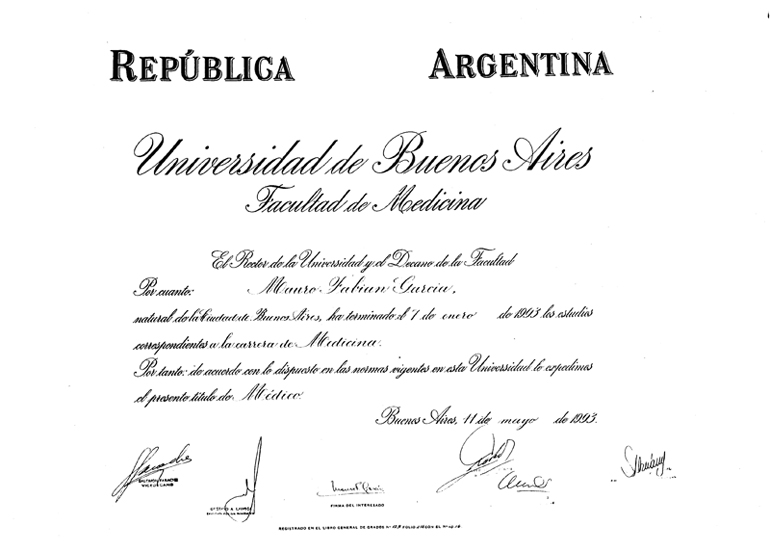 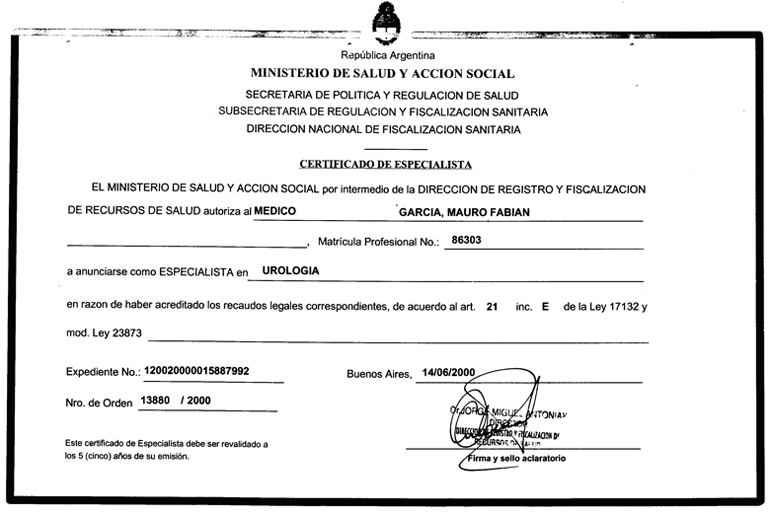 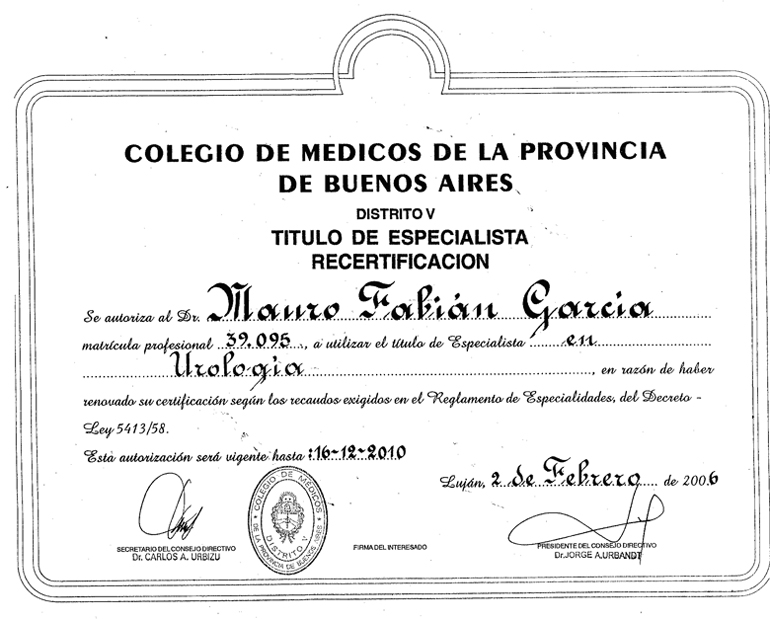 